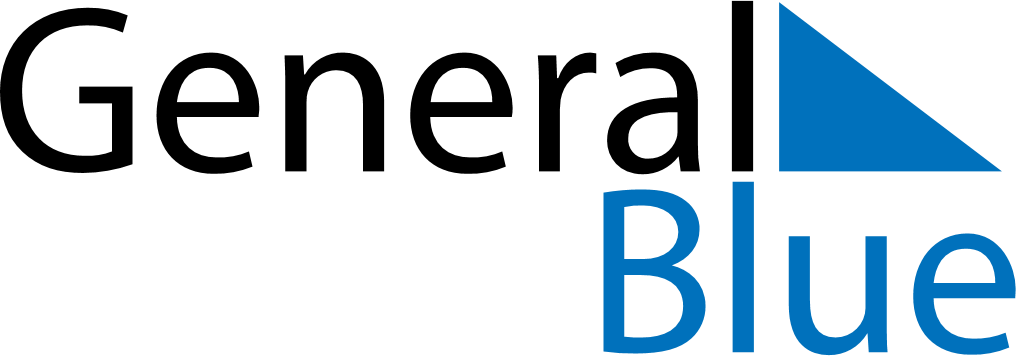 November 2024November 2024November 2024November 2024November 2024November 2024Dominican RepublicDominican RepublicDominican RepublicDominican RepublicDominican RepublicDominican RepublicMondayTuesdayWednesdayThursdayFridaySaturdaySunday1234567891011121314151617Constitution Day18192021222324252627282930NOTES